У К Р А Ї Н А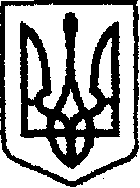 чернігівська обласна державна адміністраціяУПРАВЛІННЯ  КАПІТАЛЬНОГО БУДІВНИЦТВАН А К А Звід 08.01.2020 року                  Чернігів                                               № 7Про тендерний комітетКеруючись Законом України від 01 серпня 2016 року «Про публічні закупівлі», у зв’язку з виробничою необхідністю та з метою забезпечення діяльності тендерного комітету наказую:1. Призначити головою тендерного комітету Управління капітального будівництва Чернігівської обласної державної адміністрації Орлову Юлію Михайлівну, головного спеціаліста відділу економічного аналізу та договорів. 2. Затвердити склад тендерного комітету Управління капітального будівництва Чернігівської обласної державної адміністрації згідно з додатком.3. Визнати таким, що втратив чинність п. 1, п. 2 наказу Управління капітального будівництва Чернігівської обласної державної адміністрації від 21.05.2019 № 140 «Про тендерний комітет».4. Контроль за виконанням наказу залишаю за собою. В.о.начальника                                                                    Наталія КОВАЛЬЧУК         Додаток 
наказ начальника Управління 
капітального будівництва обласної державної адміністрації
«____» ______2020 року № _____Склад тендерного комітету  Заступник начальника відділу економічного аналізу та договорів                                       Ірина АРТЕМЕНКООрлова Юлія Михайлівна Головний спеціаліст відділу економічного аналізу та договорів, голова тендерного комітетуСереда Світлана МихайлівнаНачальник відділу фінансового забезпечення – головний бухгалтер, член тендерного комітету; Шурик Роман ВолодимировичНачальник відділу організації будівництва та технічного нагляду, член тендерного комітету;  Артеменко Ірина АнатоліївнаЗаступник начальника відділу економічного аналізу та договорів, член тендерного комітету;Баглай Тетяна ПетрівнаВ.о. заступника начальника відділу забезпечення будівництва технічною документацією, член тендерного комітету;Васильцова Тетяна МиколаївнаПровідний спеціаліст відділу економічного аналізу та договорів, член тендерного комітету